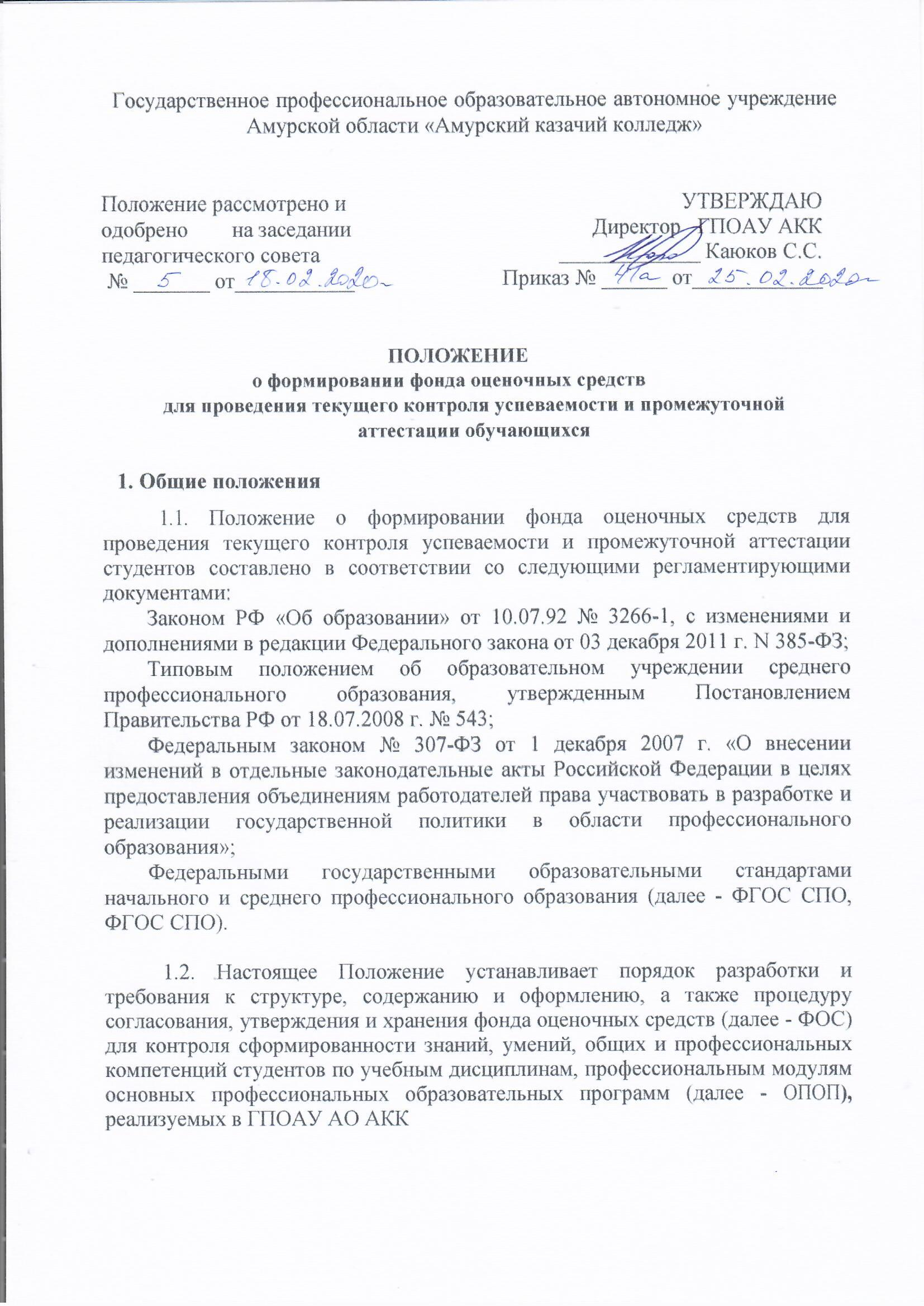 Положение о творческой группе педагогов1. Общие положения1.1. Творческой группой называется объединение инициативных педагогических работников колледжа, занимающееся разработкой какой-либо актуальной проблемой для образовательного учреждения. 1.2.  Проблемные творческие группы колледжа позволяют привлечь максимальное число педагогов к работе по проектированию, как ключевых направлений развития колледжа, так и конкретных практических проблем, связанных с содержанием образования, методикой преподавания, освоением современных педагогических технологий и т.д.1.3 Творческая группа осуществляет свою деятельность, направленную на развитие образовательной системы колледжа.  1.4. Работа творческих групп планируется ежегодно, может быть рассчитана на срок до 3-х лет.1.5. Результатом работы является создание педагогического продукта творческой деятельности нового качества.1.6.  Результат работы творческой группы должен быть достоянием всего коллектива и может быть прослушан и обсужден на методических семинарах, педагогических советах, методических советах, должен быть оформлен в соответствии с общепринятыми нормами, предъявляемыми к научной работе.1.7. Методический совет и органы колледжа дают рекомендации по использованию наработанного опыта в воспитательно - образовательном процессе.2. Цель и задачи творческой группы колледжа2.1. Целью деятельности творческой группы: совершенствование содержания, форм, методов организации и управления воспитательно - образовательным процессом колледжа.2.2.   Задачи творческой группы:разработка новой модели организации образовательного процесса;внедрение новых педагогических технологий в образовательный процесс колледжа;распространение опыта по использованию современных методов и технологий обучения;повышение качества подготовки специалистов;овладение  методикой экспериментального исследования по теме или проблеме;повышение уровня методической компетентности преподавателей.3. Организация работы творческой группы колледжа3.1. Творческие группы колледжа организуются по теме или проблеме важной для развития колледжа или, которая,  представляет профессиональный интерес для коллектива, для участников группы, методисту.3.2.Для организации работы творческой группы назначается руководитель из числа представителей администрации колледжа и квалифицированных педагогов, имеющих высшую или первую категорию.3.3.В состав творческой группы входят члены педагогического коллектива.3.4.Творческая группа работает по плану, в течении учебного года проводится не менее 4-х заседаний.3.5. Основными формами работы творческих групп являются:- семинары-практикумы;- исследовательские лаборатории; - научно-методические конференции;- научно-педагогические конкурсы;- круглые столы; - защита проектных работ и т.п. 3.6.Подготовленные проекты (результаты) и итоговые материалы защищаются  и оцениваются на методическом совете колледжа.   3.7.  Анализ деятельности творческой группы колледжа представляется для обсуждения педагогической общественности на научно-практических конференциях (на итоговом педагогическом совете).4. Содержание деятельностиИзучение педагогической и методической литературы по изучаемой теме.Изучение передового педагогического опыта по изучаемой проблеме.Выполнение экспериментальной работы.Организация обсуждений промежуточных и итоговых результатов экспериментальной деятельности на заседаниях (собраниях) группы.Сообщение о ходе и результатах исследования на методическом совете.Оформление и представление результатов исследования в виде методических разработок по теме исследования, методических рекомендаций по организации деятельности студентов, обобщения опыта.Подготовка выступлений и участие в научно-практических конференциях, семинарах, педагогических чтениях по результатам исследований.Обобщение опыта работы и результатов исследовательской деятельности членов творческой группы. 5. Документы и отчетностьПоложение о творческой группе.План работы на год.Анализ полученных результатов, обобщение опыта работы (результаты деятельности).Конечный продукт деятельности: проектные разработки, статьи, методические рекомендации, методические пособия. 6. Критерии оценки работы творческой группы колледжа- Новизна и актуальность;- Научность;- Практическая направленность;- Степень распространения опята;- Результативность;- Творческий подход.Поощрение участников творческой группы колледжаЗа активное участие и результативность деятельности члены творческой группы могут поощряться денежными премиями, награждаться благодарственными письмами и грамотами.Приложение 1План работы творческой группыПриложение 2Список творческой группы№п/пСодержание деятельностиСроки ОтветственныеПрактический выход,  результат№ п/пФИООбразование, должностьПедагогический опытКвалификационная категория